Комплексно – тематический план в старшей группе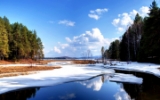                                               Разработала воспитатель:                                       Константинова Г.А.Тема: «В окно повеяло весной!»( 4-ая неделя апреля)Цель: Расширять представление детей о весне.  Отражать впечатления о весне в разных видах художественной деятельности.Задачи: •	Знакомить с характерными особенностями весенней природы.•	Расширять представления о сезонных изменениях (изменения в природе, растения весной, поведение животных, птиц).•	Воспитывать бережное отношение к природе, умение замечать красоту.Итоговое мероприятие: Весенний праздник  « Встреча весны» Выставка детского творчества   « Весна, весна на улице»Дата проведения ______________.                              Ответственный воспитатель Константинова Г.А.День неделиРежимИнтеграция образовательных областейСовместная деятельность взрослого и детей с учётом интеграции образовательных областейСовместная деятельность взрослого и детей с учётом интеграции образовательных областейСовместная деятельность взрослого и детей с учётом интеграции образовательных областейОрганизация развивающей среды для самостоятельной деятельности детей (центры активности, все помещения группы)Взаимодействие с родителями/ социальными партнёрамиДень неделиРежимИнтеграция образовательных областейГрупповая, подгрупповаяИндивидуальнаяОбразовательная деятельность в режимных моментахОрганизация развивающей среды для самостоятельной деятельности детей (центры активности, все помещения группы)Взаимодействие с родителями/ социальными партнёрами12345678Понедельник Утросоциально-коммуникативное развитие; познавательное развитие; речевое развитие;  художественно-эстетическое развитие;  физическое развитие.Утренняя гимнастикаЦель: воспитывать интерес к физическим упражнениям.Дыхательная гимнастика «Воздушный шар»Цель укреплять мышцы органов брюшной полости, осуществлять вентиляцию нижней части легких, концентрировать внимание на нижнем дыхании.Пальчиковая гим – ка: «Зайка и барабан»Дежурство по столовой  Рассматривание альбома, иллюстраций с временем года весна.Дид/ игра: «Когда это бывает?»,Беседа о признаках весны.Чтение. Чтение  стихотворения «Зима не даром злиться» Ф. Тютчев Индивидуальные беседы об окружающем мире: «По дороге в детский сад», природные, сезонные изменения.Формирование КГН Слава Ш, Оля Г, Ваня М, Варя С.Ситуативная беседа «Чистота – залог здоровья?».Закреплять умение держать правильно ложку, есть аккуратно. Обращаться с просьбой, благодарить.В группе поместить модели первых признаков весны.Создать условия для лепки из пластилина по замыслу детей. Цель: развитие мелкой моторики рук, воображения.Папка – передвижка «Весна »Предложить родителям принести фотографии для фотовыставки «Весна - Красна»Понедельник Непосредственно образовательная деятельностьПознавательное развитие (ФЭМП)Тема: измерение протяженности.Цель упражнять в измерении протяженности с помощью условной мерки, в прямом и обратном счете; сравнивать предметы по длине путем наложения, приложения. В. НовиковаТема: измерение протяженности.Цель упражнять в измерении протяженности с помощью условной мерки, в прямом и обратном счете; сравнивать предметы по длине путем наложения, приложения. В. НовиковаТема: измерение протяженности.Цель упражнять в измерении протяженности с помощью условной мерки, в прямом и обратном счете; сравнивать предметы по длине путем наложения, приложения. В. НовиковаТема: измерение протяженности.Цель упражнять в измерении протяженности с помощью условной мерки, в прямом и обратном счете; сравнивать предметы по длине путем наложения, приложения. В. НовиковаПонедельник Непосредственно образовательная деятельностьХудожественно эстетическое развитие (музыка)По плану музыкального работника.По плану музыкального работника.По плану музыкального работника.По плану музыкального работника.Понедельник Прогулка:социально-коммуникативное развитие;  познавательное развитие; речевое развитие; физическое развитиеНаблюдения за поведением птицЦель уточнять и дополнять представления о знакомых птицах ,их поведении; воспитывать заботливое отношение к птицам.П/ и «Солнышко и Дождик»Д/игра «живое – не живое».  П/и «Горелки», учить соблюдать правила игры, действовать по сигналу воспитателя. «Кто дальше?», учить бегать, держась друг за друга, слушать сигналы воспитателя.П/и «Кот и птички», учить детей быстро бегать по сигналу,  не наталкиваться друг на друга. с Оля Г, Алина К, .Труд на участке:  расчистка дорожек от снега: учить добиватьсявыполнения задания общими усилиями.ситуативный разговор. «почему на прогулку мы не берем с собой  мелкие игрушки»Работа перед сномсоциально- коммуни-кативное развитие;Чтение В. Бианки «Весна» Цель: Познакомить детей с литературным произведением.Чтение В. Бианки «Весна» Цель: Познакомить детей с литературным произведением.Чтение В. Бианки «Весна» Цель: Познакомить детей с литературным произведением.Чтение В. Бианки «Весна» Цель: Познакомить детей с литературным произведением.Вечер:социально-коммуникативное развитие;  познавательное развитие; речевое развитие;  художественно-эстетическое развитие;  физическое развитие.Оздоровительная гимнастика после сна. Хождение по тропе здоровьяСюжетно- ролевая игра «Магазин игрушек»Цель: учить распределять роли, играть дружно.Беседа: «Весна пришла».Цель: Продолжать знакомить детей с изменениями в живой, неживой природе (солнце светит ярко, пригревает солнце, становится теплее, тает снег, прилетели перелетные птицы). Прослушивание музыкальных произведений («звуки капели», звуки «пения птиц», «звуки весны»).Индивидуальная работа: игровые упражнение «Найди игрушку» на развитие внимания и мышления, восприятие цвета: Тимофей С, Соня П, Егор К Игровая ситуация «Оденем куклу Машу на прогулку»Создать условия для Игры «Найди рисунки, относящиеся к весне»,Самостоятельная деятельность по выбору детей.Прогулка.Наблюдение за весенней природойЦель закреплять знания о весенних изменениях в природе. П/ игра: «Кто быстрее». Д/игра «Составь цепочку»Наблюдение за весенней природойЦель закреплять знания о весенних изменениях в природе. П/ игра: «Кто быстрее». Д/игра «Составь цепочку»Наблюдение за весенней природойЦель закреплять знания о весенних изменениях в природе. П/ игра: «Кто быстрее». Д/игра «Составь цепочку»Наблюдение за весенней природойЦель закреплять знания о весенних изменениях в природе. П/ игра: «Кто быстрее». Д/игра «Составь цепочку»День неделиРежимИнтеграция образовательных областейСовместная деятельность взрослого и детей с учётом интеграции образовательных областейСовместная деятельность взрослого и детей с учётом интеграции образовательных областейСовместная деятельность взрослого и детей с учётом интеграции образовательных областейОрганизация развивающей среды для самостоятельной деятельности детей (центры активности, все помещения группы)Взаимодействие с родителями/ социальными партнёрамиДень неделиРежимИнтеграция образовательных областейГрупповая, подгрупповаяИндивидуальнаяОбразовательная деятельность в режимных моментахОрганизация развивающей среды для самостоятельной деятельности детей (центры активности, все помещения группы)Взаимодействие с родителями/ социальными партнёрами12345678ВторникУтросоциально-коммуникативное развитие; познавательное развитие; речевое развитие;  художественно-эстетическое развитие;  физическое развитие.Утренняя гимнастикаЦель: воспитывать интерес к физическим упражнениям.Дыхательная гимнастика «Задуй свечу»Цель учить детей укреплять мышцы органов брюшной полости Пальчиковая гим-ка «Бинокль»Дежурство по столовойБеседа «Пробуждение природы» (с использованием моделей).Цель: Учить замечать изменения в природе, сравнивать погоду весной и зимой, воспитывать интерес и бережное отношение к природе.Д/ игра «Найди такой же». Цель: способствовать освоению сенсорных эталонов, выделяя признаки.Настольно-печатные игры по выбору детей. Беседа об окружающем мире: «Что я  видел  по дороге в Детский сад», природные сезонные и погодные изменения. К Саша, Я. Кирилл, М. Ира.Формирование КГНИгровая ситуация» «Водичка, водичка умой мое личико».Следить за осанкой за столом, правильно пользоваться столовыми приборами, С/р игра«Больница». Развивать умение выбирать роль, выполнять с игрушками несколько взаимосвязанныхдействий. Создать условия для настольно-печатной игры: разрезные картинки.Обмен информацией о состоянии здоровья детей (одежда по сезону).ВторникНепосредственно образовательная деятельностьХудожественно эстетическое развитие (рисование)Рисование : Радуга – дугаЦель продолжать знакомить с цветовым спектром. Закреплять понятие «Холодные и теплые тона». Закреплять умение рисовать. Воспитывать активность при выполнении работы, эстетический вкус и чувство цвета.Рисование : Радуга – дугаЦель продолжать знакомить с цветовым спектром. Закреплять понятие «Холодные и теплые тона». Закреплять умение рисовать. Воспитывать активность при выполнении работы, эстетический вкус и чувство цвета.Рисование : Радуга – дугаЦель продолжать знакомить с цветовым спектром. Закреплять понятие «Холодные и теплые тона». Закреплять умение рисовать. Воспитывать активность при выполнении работы, эстетический вкус и чувство цвета.Рисование : Радуга – дугаЦель продолжать знакомить с цветовым спектром. Закреплять понятие «Холодные и теплые тона». Закреплять умение рисовать. Воспитывать активность при выполнении работы, эстетический вкус и чувство цвета.ВторникНепосредственно образовательная деятельностьФизическое развитиеПо плану физ инструктораПо плану физ инструктораПо плану физ инструктораПо плану физ инструктораВторникПрогулка:социально-коммуникативное развитие;  познавательное развитие; речевое развитие; физическое развитиеНаблюдение за ветромЦель: расширять представления о многообразии неживой природы.П/ игры «Беги к дереву которое назову», Цель: упражнять детей в быстром беге.Подвижная игра «Не упади» Цель : развитие равновесия. Варя С, Катя К, Никита Э.Труд на участке: приведение в порядок участка. Цель: приучать детей к аккуратности.Вынести лопатки и ведерки. Поможем дворнику.Работа перед сномсоциально-коммуни-кативное развитие;Чтение стихотворения А. Плещеев «Весна»Цель Познакомить с произведением А Плещева. Приобщать детей к поэзииЧтение стихотворения А. Плещеев «Весна»Цель Познакомить с произведением А Плещева. Приобщать детей к поэзииЧтение стихотворения А. Плещеев «Весна»Цель Познакомить с произведением А Плещева. Приобщать детей к поэзииЧтение стихотворения А. Плещеев «Весна»Цель Познакомить с произведением А Плещева. Приобщать детей к поэзииВечер:социально-коммуникативное развитие;  познавательное развитие; речевое развитие;  художественно-эстетическое развитие;  физическое развитие.Оздоровит гимнастика после снаХождение по тропе здоровьяРассматривание фотоальбома «Весенние цветы».Слушание аудиозаписи  «Звуки природы» Дидактические игры «Разрезные картинки» (цветы) трудовые поручения по уходу за комнатными растениямиполивать комнатных растений, Егор Ю, К Максим, Г. ВикаЗакреплять умения правильно вести себя за столом, обращаться с просьбой, благодарить.Создать условия для Д/ игры: «Где солнышко?»П/и "Лиса и гуси", «Автомобили», "Найди свой домик"Прогулка.Игра- обсуждение «Кто во что одет» . П/И «беги куда скажу»Игра- обсуждение «Кто во что одет» . П/И «беги куда скажу»Игра- обсуждение «Кто во что одет» . П/И «беги куда скажу»Игра- обсуждение «Кто во что одет» . П/И «беги куда скажу»День неделиРежимИнтеграция образовательных областейСовместная деятельность взрослого и детей с учётом интеграции образовательных областейСовместная деятельность взрослого и детей с учётом интеграции образовательных областейСовместная деятельность взрослого и детей с учётом интеграции образовательных областейОрганизация развивающей среды для самостоятельной деятельности детей (центры активности, все помещения группы)Взаимодействие с родителями/ социальными партнёрамиДень неделиРежимИнтеграция образовательных областейГрупповая, подгрупповаяИндивидуальнаяОбразовательная деятельность в режимных моментахОрганизация развивающей среды для самостоятельной деятельности детей (центры активности, все помещения группы)Взаимодействие с родителями/ социальными партнёрами12345678Среда Утросоциально-коммуникативное развитие; познавательное развитие; речевое развитие;  художественно-эстетическое развитие;  физическое развитие.Утренняя гимнастикаЦель: воспитывать интерес к физическим упражнениям.Дыхательная гим-ка «сдуй снежинку с ладошки»Цель учить детей укреплять мышцы дыхательной системыПальчиковая гим-ка «Краб»Дежурство по столовойБеседа о птицах цель: рассказать о поведении птиц.чтение русских народных потешек, закличек о веснеАлена Ф, Артем Б,  Егор К, вспомнить и  рассказать  рус народных приметах  Ситуативная беседа  о пользе витаминов в весенний период,которые содержатся в свежих овощах и фруктахВнести материалы для дорисовывания «тает сосулька» «капает дождик» «дует ветер». Создать условия для сюжетно-ролевой игры «Идем на прогулку   вместе с куклой Машей».покормитьвместе с ребёнком птиц, понаблюдать за их поведением;Среда Непосредственно образовательная деятельностьРечевое развитие(развитие речи)Тема: Чтение стихотворение о весне. Дидактическая игра «Угадай слово».Цель продолжать приобщать детей к поэзии: формировать умение задавать вопросы и  искать кратчайшие пути решения логической задачи.Тема: Чтение стихотворение о весне. Дидактическая игра «Угадай слово».Цель продолжать приобщать детей к поэзии: формировать умение задавать вопросы и  искать кратчайшие пути решения логической задачи.Тема: Чтение стихотворение о весне. Дидактическая игра «Угадай слово».Цель продолжать приобщать детей к поэзии: формировать умение задавать вопросы и  искать кратчайшие пути решения логической задачи.Тема: Чтение стихотворение о весне. Дидактическая игра «Угадай слово».Цель продолжать приобщать детей к поэзии: формировать умение задавать вопросы и  искать кратчайшие пути решения логической задачи.Среда Непосредственно образовательная деятельностьХудожественно эстетическое развитие (музыка)По плану музыкального  руководителяПо плану музыкального  руководителяПо плану музыкального  руководителяПо плану музыкального  руководителяСреда Непосредственно образовательная деятельностьХудожественно эстетическое развитие (аппликация с элементами рисования)Тема «Воробьи в лужах»Цель: закреплять  умение вырезать, способом последовательного закругления четырех углов квадрата. Разнообразить и обогащать аппликативную технику, дополнять ее графическими элементами для передачи мелких деталей и динамики. Развивать творческие способности. Воспитывать интерес  к познанию окружающего мира.Тема «Воробьи в лужах»Цель: закреплять  умение вырезать, способом последовательного закругления четырех углов квадрата. Разнообразить и обогащать аппликативную технику, дополнять ее графическими элементами для передачи мелких деталей и динамики. Развивать творческие способности. Воспитывать интерес  к познанию окружающего мира.Тема «Воробьи в лужах»Цель: закреплять  умение вырезать, способом последовательного закругления четырех углов квадрата. Разнообразить и обогащать аппликативную технику, дополнять ее графическими элементами для передачи мелких деталей и динамики. Развивать творческие способности. Воспитывать интерес  к познанию окружающего мира.Тема «Воробьи в лужах»Цель: закреплять  умение вырезать, способом последовательного закругления четырех углов квадрата. Разнообразить и обогащать аппликативную технику, дополнять ее графическими элементами для передачи мелких деталей и динамики. Развивать творческие способности. Воспитывать интерес  к познанию окружающего мира.Среда Прогулка:социально-коммуникативное развитие;  познавательное развитие; речевое развитие; физическое развитиеНаблюдение за солнцемЦель развивать умение анализировать, видеть красоту родной природы, обогащать словарный запас..п/игра «К названному дереву – беги»д/игра «летает-  не летает»метание снежков на дальность правой и левой рукой.Саша К, Алина К, П. Вита.Труд на участке: уборка участка, приучать соблюдать чистоту и порядок на участке, побуждатьоказывать помощь взрослым; Создать условия для иллюстрационной игры передача разных образов птиц. Цель: способствовать развитию ,творчества.Работа перед сномсоциально-коммуни-кативное развитие;Чтение  А. Тумбасова «Телеграмма» рассмотреть иллюстрации к произведению.Чтение  А. Тумбасова «Телеграмма» рассмотреть иллюстрации к произведению.Чтение  А. Тумбасова «Телеграмма» рассмотреть иллюстрации к произведению.Чтение  А. Тумбасова «Телеграмма» рассмотреть иллюстрации к произведению.Вечер:социально-коммуникативное развитие;  познавательное развитие; речевое развитие;  художественно-эстетическое развитие;  физическое развитие.Оздоровит гимнастика после сна Хождение по тропе здоровьяД.и.: «Разноцветная вода», «Зима или весна?»,С.Р.И. Рассматривание иллюстраций «Пароход, катер, лодка». Познакомить детей с водным транспортом.Слушание музыкального произведения «солнышко» муз. М. Раухвенрасл. А. Барто.игра на музыкальных инструментах (на металлофоне «Капельки звенят» (громко-тихо ).Индивидуальная работа: игровое упражнение «Кто где спрятался?» цель: развитие внимания и мышления. Ваня М. Соня П. Алина К.Д/и: «Покажем Оле, как складывать вещи в шкафчике»Самостоятельная деятельность детей по поддержанию порядка в группе (уборка строительного материала, игрушек, мытье игрушек).Прогулка.Наблюдение за небомЦель: формировать умение видеть красоту неба, расширять кругозор. П/игра: « пройди по дорожке», «лошадки» Наблюдение за небомЦель: формировать умение видеть красоту неба, расширять кругозор. П/игра: « пройди по дорожке», «лошадки» Наблюдение за небомЦель: формировать умение видеть красоту неба, расширять кругозор. П/игра: « пройди по дорожке», «лошадки» Наблюдение за небомЦель: формировать умение видеть красоту неба, расширять кругозор. П/игра: « пройди по дорожке», «лошадки» День неделиРежимИнтеграция образовательных областейСовместная деятельность взрослого и детей с учётом интеграции образовательных областейСовместная деятельность взрослого и детей с учётом интеграции образовательных областейСовместная деятельность взрослого и детей с учётом интеграции образовательных областейОрганизация развивающей среды для самостоятельной деятельности детей (центры активности, все помещения группы)Взаимодействие с родителями/ социальными партнёрамиДень неделиРежимИнтеграция образовательных областейГрупповая, подгрупповаяИндивидуальнаяОбразовательная деятельность в режимных моментахОрганизация развивающей среды для самостоятельной деятельности детей (центры активности, все помещения группы)Взаимодействие с родителями/ социальными партнёрами12345678Четверг Утросоциально-коммуникативное развитие; познавательное развитие; речевое развитие;  художественно-эстетическое развитие;  физическое развитие.Утренняя гимнастикаЦ: воспитывать интерес к физическим . упражнениямДыхательная гим-ка «Подыши одной ноздрей»Цель учить детей упражнять мышцы дыхательной системы, носоглотки и верхних дыхательных путей. Пальчиковая гим-ка «Сороконожка»Беседа с детьми «Как я помогаю маме». Цель:  рассказывать о своей помощи близкому человеку. Развивать словарный запас. Рисование цветными карандашами «кораблики и ручейки» Цель: учить подбирать цвета при раскрашивании явлений природы. С Максим, М.  Ира, Б. Аня. Развивающая мозаика на развитие умения соотносить отдельные элементы и целое изображение, подбирать фрагменты по цвету и форме.Упражнение по мотивам потешки: Ладошки друг о друга трутся, друг друга обнимают.Правой моем левую, левой моем правую.Создать условия для сюжетной игры «Мы едем на автобусе», Игры и самостоятельная деятельность по инициативе детей в центрах активности. условия Консультация «Профилактика детских заболеваний весной»Четверг Непосредственно образовательная деятельностьПознавательное развитие (экология)Тема : Доктора лесаЦель: продолжать формировать умения находить связи между изменениями в неживой и живой природе: увеличение количества осадков, много света и тепла, бурно растут растения, прилет  птиц. Закреплять знания о птицах, классифицировать птиц   по принципу «зимующие – перелетные», воспитывать  заботливое отношение к природе.	Тема : Доктора лесаЦель: продолжать формировать умения находить связи между изменениями в неживой и живой природе: увеличение количества осадков, много света и тепла, бурно растут растения, прилет  птиц. Закреплять знания о птицах, классифицировать птиц   по принципу «зимующие – перелетные», воспитывать  заботливое отношение к природе.	Тема : Доктора лесаЦель: продолжать формировать умения находить связи между изменениями в неживой и живой природе: увеличение количества осадков, много света и тепла, бурно растут растения, прилет  птиц. Закреплять знания о птицах, классифицировать птиц   по принципу «зимующие – перелетные», воспитывать  заботливое отношение к природе.	Тема : Доктора лесаЦель: продолжать формировать умения находить связи между изменениями в неживой и живой природе: увеличение количества осадков, много света и тепла, бурно растут растения, прилет  птиц. Закреплять знания о птицах, классифицировать птиц   по принципу «зимующие – перелетные», воспитывать  заботливое отношение к природе.	Четверг Непосредственно образовательная деятельностьХудожественно эстетическое развитие (Ручной труд)Тема «верба»Цель; закреплять умения выполнять аппликацию способом скручивания салфетки; развивать мелкую моторику  пальцев рук:;воспитывать бережное отношение к природе.Тема «верба»Цель; закреплять умения выполнять аппликацию способом скручивания салфетки; развивать мелкую моторику  пальцев рук:;воспитывать бережное отношение к природе.Тема «верба»Цель; закреплять умения выполнять аппликацию способом скручивания салфетки; развивать мелкую моторику  пальцев рук:;воспитывать бережное отношение к природе.Тема «верба»Цель; закреплять умения выполнять аппликацию способом скручивания салфетки; развивать мелкую моторику  пальцев рук:;воспитывать бережное отношение к природе.Четверг Непосредственно образовательная деятельностьФизическое развитие (на свежем воздухе)По лану физ. инструктораПо лану физ. инструктораПо лану физ. инструктораПо лану физ. инструктораЧетверг Прогулка:социально-коммуникативное развитие;  познавательное развитие; речевое развитие; физическое развитиеПриметы ранней весны. Цели: закреплять знания о времени года; изучать приметы раннейвесны. В солнечный день обратить внимание на приметы весны: яркое ослепительноесолнце, высокое небо, легкие белые облака. С южной стороны на солнышке снег подтаивает, ипоявляются сосульки. д/игра Руслан А. Никита Б. Рита Гн,П/и «Зайцы» цель: закреплять навыки отталкивания при прыжках на двух ногах.Труд на участке: расчистка дорожек от снега, учить работать сообща, помогать друг другу. П/и «Брось дальше».Вынести для игры метелки, лопатки, скребки. Подвижная игра «догони пару» цель: упражнять детей в быстром беге.Работа перед сномсоциально-коммуни-кативное развитие;А, Толстой «Вот уж снег последний в поле тает»Цель приучать детей к поэзииА, Толстой «Вот уж снег последний в поле тает»Цель приучать детей к поэзииА, Толстой «Вот уж снег последний в поле тает»Цель приучать детей к поэзииА, Толстой «Вот уж снег последний в поле тает»Цель приучать детей к поэзииВечер:социально-коммуникативное развитие;  познавательное развитие; речевое развитие;  художественно-эстетическое развитие;  физическое развитие.Оздоровит гимнастика после снаКонструирование «Кораблик» (складывание из бумаги).Чтение. Прочтение сказки «Медвежье солнце» Н. Сладкова.П. и. «У медведя во бору ».МД/и «Угадай, кто поёт», развивать у детей слуховую память ивосприятие, учить концентрировать внимание.Кирилл  Я Оля Г, Ваня М.  игровое упражнение «Подбери слова» на развитие логического мышления, слухового восприятия.Учить детей приводить себя в порядок после дневного сна: одеваться, поправлять одежду перед зеркалом, причёсываться.Разучивание русской народной песни «Ах, ты  веснушка - весна!»Д.и «повторение названий геометрических фигур при выполнении заданий»поиграть вразвивающие игры, направленные на знакомство детей с изменениями в природеПрогулка.Наблюдение за лужами  Цель Формировать представление о весенних изменениях в неживой природе, развивать мышление.Наблюдение за лужами  Цель Формировать представление о весенних изменениях в неживой природе, развивать мышление.Наблюдение за лужами  Цель Формировать представление о весенних изменениях в неживой природе, развивать мышление.Наблюдение за лужами  Цель Формировать представление о весенних изменениях в неживой природе, развивать мышление.День неделиРежимИнтеграция образовательных областейСовместная деятельность взрослого и детей с учётом интеграции образовательных областейСовместная деятельность взрослого и детей с учётом интеграции образовательных областейСовместная деятельность взрослого и детей с учётом интеграции образовательных областейОрганизация развивающей среды для самостоятельной деятельности детей (центры активности, все помещения группы)Взаимодействие с родителями/ социальными партнёрамиДень неделиРежимИнтеграция образовательных областейГрупповая, подгрупповаяИндивидуальнаяОбразовательная деятельность в режимных моментахОрганизация развивающей среды для самостоятельной деятельности детей (центры активности, все помещения группы)Взаимодействие с родителями/ социальными партнёрами12345678Пятница Утросоциально-коммуникативное развитие; познавательное развитие; речевое развитие;  художественно-эстетическое развитие;  физическое развитие.Утренняя гимнастикаЦель: воспитывать интерес к физич. упражнен.Артикуляционная гимнастика «Лошадка», «Иголочка»Дыхательная гим-ка «Задуй свечу на торте»Цель упражнять мышцы дыхательной системы.Пальчиковая гим-ка: Ладонь - кулакБеседа на тему «Капель». Расширить представление детей о весне, обогатить их знания новымисловами и понятиями. Характерное явление для начала весны — появление сосулек. Д. и. «Расскажи, во что одет друг, во что одет ты сам». К. Катя , Максим К, Саша К.Упражнение «Кто рукавчик не засучит, тот водичку не получит»Внести маски героев сказки  « Лиса и заяЦ» Создать условия для театрализованной деятельности. Создать условия для лепки из пластилина по выбору детей.обратитьвнимание ребёнка на одежду взрослых и детей, её смене в соответствии с погодными условиями.Пятница Непосредственно образовательная деятельностьХудожественно эстетическое развитие (рисование)«Ледоход на реке» Цель Учить создавать пейзажную композицию, изображая весенний ледоход на реке.  «Ледоход на реке» Цель Учить создавать пейзажную композицию, изображая весенний ледоход на реке.  «Ледоход на реке» Цель Учить создавать пейзажную композицию, изображая весенний ледоход на реке.  «Ледоход на реке» Цель Учить создавать пейзажную композицию, изображая весенний ледоход на реке.  Пятница Непосредственно образовательная деятельностьРечевое развитие (чтение художественной литературы)Чтение рассказа К. Паустовского « Кот – ворюга»Цель Познакомить детей с рассказом К ,Паустовского «Кот – ворюга» Чтение рассказа К. Паустовского « Кот – ворюга»Цель Познакомить детей с рассказом К ,Паустовского «Кот – ворюга» Чтение рассказа К. Паустовского « Кот – ворюга»Цель Познакомить детей с рассказом К ,Паустовского «Кот – ворюга» Чтение рассказа К. Паустовского « Кот – ворюга»Цель Познакомить детей с рассказом К ,Паустовского «Кот – ворюга» Пятница Непосредственно образовательная деятельностьФизическое развитиеПо плану физ инструктора.По плану физ инструктора.По плану физ инструктора.По плану физ инструктора.Пятница Прогулка:социально-коммуникативное развитие;  познавательное развитие; речевое развитие; физическое развитиеНаблюдение за работой дворника. Цели: продолжать воспитывать уважение к трудувзрослых; учить приходить на помощь окружающим. Обратить внимание детей на убраннуютерриторию. Рассказать им об особенностях работы дворника, ее необходимости людям. Вызвать удетей желание соблюдать чистоту. П/и «Лошадки» Цель: упражнять в беге, развивать выносливость и ловкость.Кто дальше бросит мячАртем Б, Слава Ш, М. Бек,  Егор К.Труд на участке: расчистка площадок от свежевыпавшего снега.Цели: приучать детей помогать взрослым; учить правильным навыкам работы с лопатками; закреплять умение убирать инвентарь после работы на прежнее место.Создать условия для наблюдения за трудом взрослых, обращать внимание на трудовые действия и результат трудовой деятельности.Подвижная игра «воробушки»Работа перед сномсоциально-коммуни-кативное развитие;Побуждать детей помогать друг другу при одевании после сна. Слушание музыкального произведения «зима прошла» муз. Н. Метлова сл. М Клюковой.Побуждать детей помогать друг другу при одевании после сна. Слушание музыкального произведения «зима прошла» муз. Н. Метлова сл. М Клюковой.Побуждать детей помогать друг другу при одевании после сна. Слушание музыкального произведения «зима прошла» муз. Н. Метлова сл. М Клюковой.Побуждать детей помогать друг другу при одевании после сна. Слушание музыкального произведения «зима прошла» муз. Н. Метлова сл. М Клюковой.Вечер:социально-коммуникативное развитие; познавательное развитие;речевоеразвитие;художественно-эстетическоеразвитие;физическое развитие.Сюжетно -   ролевые игры: «Семья»,Игра «Исправь ошибки».Ситуативные разговоры с детьми о бережном отношении к маме.Рассматривание сюжетных иллюстраций «Дымковская игрушка».Продуктивная деятельность: вырежи и наклей, что бывает круглое и овальное.П. и. «Не забегай в круг», «С кочки на кочку» Аня Б, Варя С, . Соня П. Настольная игра «Чтооткуда», на развитие внимания, ассоциативного мышления, наблюдательности, усидчивости.Д/и «Покажем Незнайке, как надо правильно мыть и вытирать руки»Внести трафареты с изображением цветов Создать условия для рисования.обращатьвнимание ребёнка на одежду взрослых и детей в соответствиис погодными условиямиПрогулка.Рассматривание веток деревьевЦель уточнять представления о ветках деревьев; закреплять знания о том, что дерево – живой организм. Который нуждается в воде, тепле, свете. Отличать деревья по внешним признакам . П/ игра «птицы в гнездышках» «мыши в кладовой»Рассматривание веток деревьевЦель уточнять представления о ветках деревьев; закреплять знания о том, что дерево – живой организм. Который нуждается в воде, тепле, свете. Отличать деревья по внешним признакам . П/ игра «птицы в гнездышках» «мыши в кладовой»Рассматривание веток деревьевЦель уточнять представления о ветках деревьев; закреплять знания о том, что дерево – живой организм. Который нуждается в воде, тепле, свете. Отличать деревья по внешним признакам . П/ игра «птицы в гнездышках» «мыши в кладовой»Рассматривание веток деревьевЦель уточнять представления о ветках деревьев; закреплять знания о том, что дерево – живой организм. Который нуждается в воде, тепле, свете. Отличать деревья по внешним признакам . П/ игра «птицы в гнездышках» «мыши в кладовой»